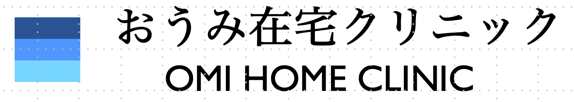 訪問診療依頼書申し込み日：　　　　 年 　　 月 　 　日【患者】・名前（ふりがな）： 　　　　　　　　　　　（　　　　　　　　　　　　　　）・生年月日：西暦　　　 　　年　　　月　　　日 （　　歳）・性別：[☐男 ☐女]・住所：〒 ・電話： ・医療保険証：☐後期高齢者　☐それ以外　（　　割負担）・介護認定：[☐有　☐無　☐申請中]・介護度：[☐要支援　☐要介護      ☐1　☐2　☐3　☐4　☐5]・介護保険負担割合証：[☐１割　☐２割　☐３割]・公費の有無：[☐生活保護　☐医療費助成　☐障害者手帳　☐限度額適用認定証]・病名： ・状態：[☐自宅　☐入院中　☐施設入所中] ・病院・施設名：・かかりつけ医 施設名：　　　　　・科目（病院の場合）：・医師名： 【ご依頼者】・事業所名： ・担当者名： ・電話：【お問い合わせ先】　　TEL：077-536-5171 　　FAX：077-536-5172